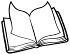 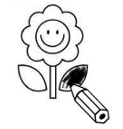 	 Colorie les lettres qui codent le son étudié. 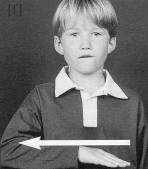 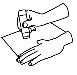 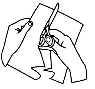   	Découpe les images. 	Colle - les dans la bonne colonne. 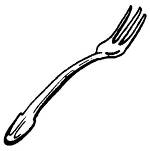 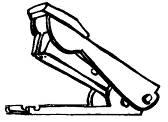 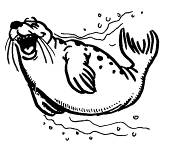 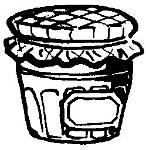 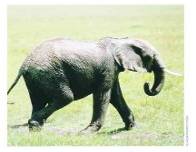 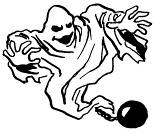 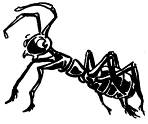 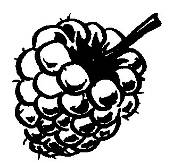 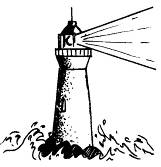 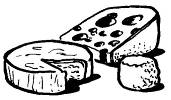 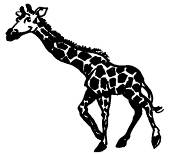 [f]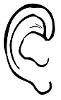 [f]f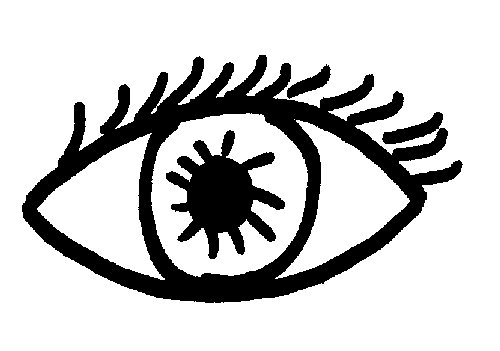 ph